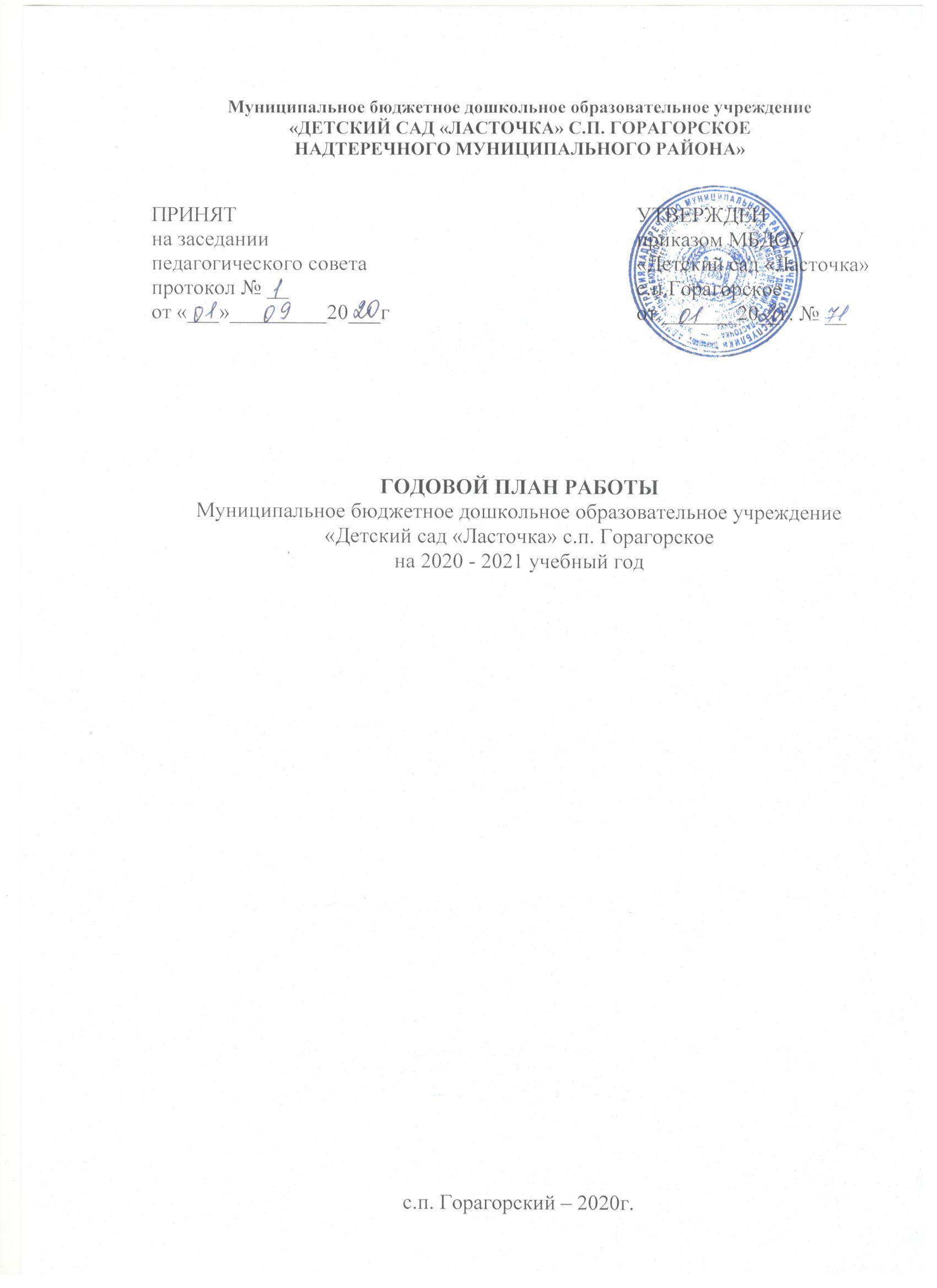 АНАЛИЗработы  коллектива МБДОУ« Детский сад «Ласточка»за   2019-2020 учебный год.        МБДОУ «Детский сад «Ласточка» (далее по тексту — МБДОУ), находящееся в сельском поселении Горагорское, по улице Новый Городок, является общеразвивающим и размещается в типовом здании.В ДОУ функционирует семь групп. ДОУ рассчитано на сто сорок мест. Имеется озелененный участок с достаточным оборудованием. У каждой группы есть беседка, огород, клумбы, песочные ящики, оборудование для игр.Дети, посещающие МБДОУ «Детский сад «Ласточка» коренной национальности.                  Списочный состав воспитанников МБДОУ «Детский сад «Ласточка» с.п. Горагорское на конец учебного года – 174 детей:гр. «Бельчата» - 1младшая (1.6-3 года) – 12 детей             гр. «Колобок» - 2младшая (3-4 года) – 27 детейгр. «Ягодка» -  средняя группа (4-5 года) – 29 детейгр. «Солнышко» - 1 старшая группа (5-6 лет) – 19 детей гр. «Радуга» - старшая группа (5-6 лет) – 16 детейгр. «Капелька» - подготовительная группа (6-7 лет) – 28 детей гр. «Ромашка» - подготовительная группа (6-7 лет) – 23 ребенкаОсновой проведения мероприятий по сохранению и укреплению здоровья детей является основная общеобразовательная программа МБДОУ «Детский сад «Ласточка» разработанная на основе примерной программы «От рождения до школы» под редакцией Н.Е.Вераксы, Т.С. Комаровой, М.А. Васильевой.          Основная работа коллектива ДОУ была направлена на обеспечение эффективного взаимодействия всех участников образовательного процесса – педагогов, родителей, детей для разностороннего развития личности, сохранение и укрепление его физического и эмоционального здоровья.Перед педагогическим коллективом, на 2019-2020 учебный год были поставлены следующие основные задачи:1. Развитие речи дошкольника через реализацию игровых проектов.2. Сохранение, укрепление здоровья дошкольников.3. Всестороннее развитие воспитанников через художественно-эстетическое воспитание.          В рамках решения годовых задач с воспитателями проводились педагогические советы. Все темы педсоветов были посвящены основным задачам годового плана и анализу работы по тем или иным вопросам.         В течение года велась работа по организации информационно-просветительской деятельности (проведено изучение социального статуса семей, использование различных средств информации для родителей – оформление стендов).         Постоянно осуществлялся контроль над выполнением учебно-воспитательной работы, требованием образовательной программы углубленной работой воспитателей.       Регулярно проверялись календарные планы воспитателей, посещались занятия и отдельные режимные моменты, проводились проверки знаний детей через беседы, просмотры детских работ. Результаты выполнения образовательной программы обсуждались на анализах и самоанализах, индивидуально.      Медицинской сестрой ДОУ Назировой М.С-А. осуществлялся контроль посещаемости детей по группам (выявление причин непосещения, выявление ослабленных и  часто болеющих детей).       На сегодняшний день в ДОУ работает профессиональный  и образованный педагогический коллектив, обладающий высоким культурным уровнем.Педагогический коллектив, обеспечивающий развитие и воспитание детей, состоит из 18 педагогов. Педагогический коллектив продолжает работу над повышением качества работы ДОУ.В основном коллектив состоит из педагогов, имеющих педагогический опыт.       В 2019-2020 учебном году  аттестацию на соответствие занимаемой должности прошла Абдулаева Аминат Вахаевна – воспитатель подготовительной группы.Курсовая переподготовка педагогических кадров проводится по плану, систематически (1 раз в три года). В этом году 12 педагогов прошли курсы повышения квалификации.  Образовательный уровень коллектива довольно высокий: 9 человек имеют высшее образование, 9 человек – среднее профессиональное.        С целью реализации требований ФГОС ДО и повышения качества образовательной деятельности на протяжении всего учебного года методическое сопровождение велось в трех направлениях:Создание условий для поиска эффективных методов работы с детьми через посещение семинаров.Совершенствование педагогического мастерства через курсы повышения квалификации.Обобщение и распространения опыта работы.         В 2019 – 2020 учебном году воспитатель старшей группы Исаева Хава Вахитовна участвовала в районном конкурсе «Воспитатель года - 2020», где заняла 3 место.             Основными достижениями для нашего коллектива являются:Районный конкурс «Лучшая медицинская сестра ДОУ – 2019» - 3 место Назирова М.С-А.Районный конкурс «Юные таланты» - Султанова Амина, воспитанница подготовительной группы «Ромашка» -3 место в номинации «Юный исполнитель».Особое место в методической работе ДОУ отводится таким формам повышения квалификации педагогов, как открытый показ непосредственно образовательной деятельности, основная цель которого – пропаганда опыта, системы работы, авторских находок. Открытые показы проводятся не только опытными, но и начинающими педагогами, что позволяет поддержать в них уверенность, веру в свои силы, представить пусть небольшой, но опыт своей работы для педагогической аудитории. Эффективно проходят в ДОУ взаимопосещения, презентации, смотры-конкурсы, позволяющие также продемонстрировать педагогу свои творческие находки, распространить опыт работы.   Педагогический коллектив нашего дошкольного образовательного учреждения целенаправленно и планомерно работает над повышением качества образования через обновление его содержания; внедрение современных образовательных технологий, которые способствуют созданию благоприятных условий для самореализации участников воспитательно-образовательного процесса. Функционирует группа кратковременного пребывания для воспитанников старшей и подготовительной групп с 9 часов 00 минут до 12 часов 00 минут.          Все дети находятся в отличной физической форме. Факты заболеваемости  не отмечены.Создан оздоровительный микроклимат, соответствующая среда, стимулирующая двигательную активность детей в холодный период. Создана эмоционально насыщенная атмосфера радостного проживания, воспитана привычка заботиться о своем здоровье, использованы разнообразные формы и виды культурно - оздоровительной работы с детьми. К каждому ребенку применен индивидуальный подход на основе учета его интересов и способностей, что обусловлено использованием здоровье сберегающих и здоровье формирующих технологий.Педагоги владеют группами, умеют найти индивидуальный подход к каждому ребенку, острые конфликты на межличностном уровне, как среди детей, так и среди взрослых, отсутствуют. Морально-психологический климат в детском саду благоприятный. За период 2019-2020 учебного года были проведены диагностические мероприятия, в ходе которых установлено, что основная мотивационная направленность детей в группах варьируется от стремления общаться со сверстниками до стремления достичь уровня неформального или независимого лидера. Детей, со стремлением достичь формального лидерства в группах, как и детей, попавших в разряд «не вовлеченные» - нет.  Дети на уровне, превышающем нормативы для их возрастных групп, умеют прекрасно «выразить себя» в устном рассказе, умении сыграть роль в сценке, пении, танце. У многих присутствуют: эстетический вкус, умение видеть красоту природы, проявление такта и участия в общении.Санитарно-гигиенические условия, согласно санитарно-эпидемиологическими правилами и нормативами СанПиН 2.4.1. 3049-13 «Санитарно-эпидемиологические требования к устройству, содержанию и организации режима работы дошкольных образовательных учреждений», утвержденными постановлением Главного государственного санитарного врача РФ  от 15.05.2013 г. №  26,  соответствуют, в МБДОУ соблюдены все нормативы.В соответствии с 12 часовым режимом, питание в МБДОУ организовано с завтраком, обедом, уплотненным полдником, постоянно в меню включены свежие овощи, фрукты, мясо, молоко, натуральные соки, кофе и т.д. Составляются ежедневное и 10-дневное меню, в соответствии с нормами для дошкольных учреждений. Детям прививается культура здорового питания, нацеленная на повышение и укрепление качества иммунитета.В проведении физкультурно - оздоровительной работы максимально используются различные общеразвивающие упражнения, активизирующие различные группы мышц и улучшающие кровоснабжение внутренних органов. Особое внимание уделено упражнениям, направленным на развитие и укрепление дыхательной мускулатуры, улучшение вентиляционной способности легких, коррекции опорно-двигательного аппарата. Постоянно вводятся новые виды подвижных игр.Категория опекаемых воспитанников, которым требуется социальная защита, в МБДОУ отсутствует.            Медицинское обслуживание воспитанников проводится по всем основным направлениям. Организован постоянный медицинский контроль:- Обеспечивается выполнение «Инструкции по охране жизни и здоровья детей», соблюдаются «Правила и нормы охраны труда, техники безопасности и противопожарной защиты»;- Ведется осмотр детей во время утреннего приема, с изолированием заболевших детей и оказанием им первой медицинской помощи; - Соблюдается режим дня в МБДОУ;- Организация питания, проверка качества сырья, поступающего на пищеблок, обеспечивается соблюдение технологии приготовления пищи, норм закладки сырья, санитарных правил, проводится ежедневно бракераж готовой и сырой продукции;- Проводится проветривание групп и дополнительных помещений;- Проверяется соответствие одежды детей температурному режиму;- Проводится организация сна;- Соблюдается организация прогулок;- Организуется закаливание;- Проводится санитарно-просветительная работа среди сотрудников и родителей, давая рекомендации по гигиеническому воспитанию, формированию навыков здорового образа жизни и профилактики заболеваний;- Проводится витаминизация;- Осуществляется регистрация антропометрических данных детей как на основных моментах учета (два раза в год, раз в полугодие).В целом, уровень здоровья детей благоприятный, стабильный и не вызывает опасений. Факты травматизации отсутствуют за счет обучения детей первичным правилам техники безопасности при работе со спортинвентарем, проводится работа по профилактике заболеваемости и травматизма среди воспитанников, родителей и коллектива. Коллектив регулярно проходит инструктаж.В профилактических целях присутствуют аптечки оказания первой помощи.Для обеспечения преемственности дошкольного и школьного образования, в методической работе, по умственному воспитанию детей,  основное внимание было обращено: - на ознакомление с окружающим миром;- на обучение детей связной устной речи; -улучшению в обучении детей грамматически правильной речи на обучающих занятиях и в самостоятельной детской деятельности; -на расширение словаря; -воспитание культуры речи; на создание системы в проведении занятий по развитию речи.        В организации изобразительной деятельности педагогами особое внимание уделялось умению воспитанников работать в соответствии с заданной темой, приобретению ими технических и изобразительных умений и навыков, развитию творческого подхода к решению поставленной задачи. В течение прошедшего учебного года в МБДОУ проводились занятия с детьми по рисованию, лепке, аппликации и конструированию. Воспитанники обучались создавать выразительные образы при изображении предметов и явлений окружающей среды.Обучение детей первичным навыкам связной устной речи, счета, данных о пространстве, времени, месте, а, особенно, навыкам взаимодействия внутри коллектива сверстников, когда ребенок не боится ошибки, что дает мощный толчок к их способности воспринимать знания далее дало за прошедший период заметный положительный результат. Дополнительным образованием можно не только закрепить уровень базовых знаний, но и научить применять их в повседневной жизни самостоятельно. В рамках дополнительного образования использовалась подготовка детей к утренникам и другим развлекательным мероприятиям, приуроченным к праздникам.	Мероприятия, проведенные за   2019 - 2020  учебный  год:           Воспитатели обеих групп систематически проводили занятия и тщательно готовились к проведению всех режимных моментов.Воспитатели 1 мл. группы- Хасиева П.Х., Хатаева З.М.Воспитатели 2 мл. группы- Ахмарова Ф.С., Гадаева М.Х. Воспитатели ср. группы- Апкаева М.В., Усаева Р.А. Воспитатели ст. группы- Дудаева З.Х., Исмаилова М.З.Воспитатели ст. группы- Исаева Х.В., Хамзатова А.С.Воспитатели подг. группы- Зимаева М.Х., Тахаева А.Б-А. Воспитатели подг. группы- Баймурзаева М.И., Хажмурадова К.С.Педагог – психолог – Магамадова А.А.Инструктор по ФИЗО – Накостова Л.Ж.Музыкальный рук-ль – Батиева Э.В.       Задачи воспитательно-образовательной работы в 2019-2020 учебном году реализованы, план воспитательно-образовательной работы выполнен не полностью. В связи с неблагоприятной эпидемиологической ситуацией и в целях недопущения и предупреждения массового распространения короновирусной инфекции, на основании приказа № 49 от 16.03.2020 приостановили деятельность в ДОУ с 17.03.2020г. на неопределенный срок. План предусматривал физическое, умственное, духовно-нравственное, трудовое, эстетическое воспитание, развитие дошкольников в соответствии с их возрастными и индивидуальными особенностями, и подготовку детей старшей группы к обучению в школе. Эти задачи у нас решались в процессе разнообразной деятельности детей: игровой, трудовой, учебной, художественной, что дало возможность осуществить их всестороннее развитие и воспитание. Достигнутые успехи в образовательном и воспитательном процессе родителей, педагогического коллектива хорошие. Педагогический коллектив видит в общей совокупности полученных воспитанниками знаний их степень освоенности, непринужденности в использовании.        Для решения поставленных задач были проведены 3 педагогических советов:- первый – установочный;- второй - «Развитие речи дошкольника через реализацию игровых проектов»;- третий - «Сохранение, укрепление здоровья ребенка»;Тематический контроль:- 1.Тематический контроль «Развитие речи дошкольника через реализацию игровых проектов». 2.Тематический контроль  «Сохранение, укрепление здоровья ребенка». - 3.Тематический контроль «Развитие духовно-нравственных ценностей».-Коллективные просмотры:- 29.10.2019г. познавательное развитие ФЦКМ «Наполним душу теплотой» - воспитатель подг. гр. Хажмурадова К.С.- 14.11.2019г. речевое развитие «Зима» - воспитатель подг. группы Зимаева М.Х.- 20.12.2019г. познавательному развитию ФЭМП «Забавные фигуры»- воспитатель подг.гр. Дудаева З.Х.- 21.01.2020г. познавательное развитие ФЭМП «Теремок» - воспитатель подг.гр. Исмаилова М.З.- 14.02.2020г. физическое развитие «Вместе весело шагать» - инструктор по ФИЗО Накостова Л.Ж.-20.02.2020г. художественно- эстетическое развитие (музыка) «Путешествие в сказочный лес» - музыкальный руководитель Батиева Э.В.- Консультации для воспитателей.-Групповые и общие родительские собрания (27.10.2019г.).- Консультации для родителей.- Производственные совещания. В МБДОУ   2019-2020 учебном году, по уровню квалификации                          педагогических кадров, работало в следующем педагогическом составе:            Аттестация педагогического коллектива разработана и проводится через каждые пять лет. В 2019-2020 учебном году прошла аттестацию на соответствие занимаемой должности Абдулаева А.В. В рамках стимулирования эффективности и результативности труда работников МБДОУ проводится дотация оплаты коммунальных услуг,  частично компенсируются расходы на приобретение методической литературы.Дальнейшее стимулирование эффективности и результативности труда работников МБДОУ осуществляется в соответствии с нормативно-правовыми положениями об образовании.МБДОУ в силу специфики организации процесса дошкольного образования контактирует с ограниченным числом общественных организаций. По профсоюзной линии председатель профсоюзного комитета МБДОУ  Магамадова А.А. - педагог – психолог, в служебные обязанности которой, с момента избрания, входит осуществление взаимодействия с профсоюзной организацией. По хозяйственно-бытовым нуждам взаимодействие с руководством района, села осуществляется зав. МБДОУ Султанова М.Ж.В плане привлечения родителей и общественности к управлению педагогическим процессом в МБДОУ использовались резервы качественного подхода к помощи со стороны каждого из родителей, используя их опыт и навыки.Для обеспечения информационно-аналитического управления в МБДОУ используется персональный компьютер, что позволяет осуществлять обмен информацией не только на бумажных, но и на электронных носителях, что облегчает осуществление диагностики и мониторинга. Планирование в МБДОУ осуществляется на год, в течение каждого месяца оформляется календарный процесс работы.          Система организационно-педагогической деятельности включает сочетание работы администрации и коллективных органов управления, эффективность действующего педсовета, родительского комитета, профорганизации и других органов управления.Рассматриваемые задачи несут взаимозависимый характер, рассматривают общие цели в соответствии с возможностями каждого органа управления для достижения наилучшего результата.    Эффективными мерами внутрисадовского контроля стали:  тематический контроль, оперативный контроль, коллективные просмотры. Они показали, что детьми, соответственно возрастным группам, усвоена программа дошкольного образования по всем разделам, педагогический коллектив целенаправленно работал над поставленными задачами годового плана. Важным показателем результатов работы является здоровье детей, как физическое, так и психологическое, на что и были направлены задачи воспитательного процесса в МБДОУ.	В целом, результат работы коллектива за прошедший  2019-2020 учебный год  признан  удовлетворительным.Задачи учебно - воспитательной работы  на 2019 - 2020 учебный год:«Развитие речи дошкольника через реализацию игровых проектов»«Сохранение, укрепление здоровья дошкольников».«Всестороннее развитие воспитанников через художественно-эстетическое воспитание.Содержание плана работыразложено на краткие временные промежутки (один месяц) по следующим параметрам:Работа с кадрамиИнструктажи. Охрана труда.Общие собрания коллектива.Самообразование. Повышение квалификации.Работа с молодыми специалистами.Общественная деятельность сотрудников.Консультации с обслуживающим персоналом.Организационно-педагогическая работаПодготовка к педсоветам, педсоветы.Консультации для воспитателей.Семинары.Открытые просмотры.Изучение передового педагогического опыта работы.Психолого-педагогические беседы.Оздоровительно-профилактическая работа. Консультации медицинского персонала.Контроль, руководство.3. Работа с детьми          3.1. Музыкальные развлечения, праздники.          3.2. Смотры - конкурсы, выставки детского творчества          3.3. Физкультурные развлечения, праздники.4.Работа с родителями, школой и другими организациямиКонсультации специалистов.Работа с трудными семьями.Родительские собрания.Работа родительского комитета. Субботники.Наглядная агитация.5.Административно-хозяйственная работа.Охрана жизни и здоровья детей и сотрудников (ОБЖ).Материально-техническое обеспечение.Контроль за организацией питания.Производственные совещания.Программно – методическое обеспечениеРабота с педагогическими кадрамиСамообразование1. Участие  воспитателей   в    МО.2. Аттестации педагогических работников.3. Обучение педагогов и специалистов на курсах повышения квалификации.4. Работа с методической литературой и периодическими изданиями. 5. Составление индивидуальных перспективных планов повышения квалификации педагогов.ИНФОРМАЦИЯ О ДОШКОЛЬНОМ УЧРЕЖДЕНИИНаименование ДОУ:  Муниципальное бюджетное дошкольное образовательное учреждение  «Детский сад «Ласточка» с.п. Горагоское Надтеречного муниципального района» (в соответствии с уставом).Общие  сведения  об  образовательном  учрежденииДата открытия: 2016 года.Расположен по адресу: ЧР Надтеречный район с.п. Горагоское, ул. Новый городок  д.10аЭлектронный адрес:  detskijsad.lastochka@mail.ruЗаведующий: Султанова Марьям Желиловна.Заместитель заведующего по воспитательной работе: Салтаева Аминат Султановна.График работы: понедельник-пятница, с 7.00 - 19 .00.МБДОУ «Детский сад «Ласточка» с.п. Горагоское Надтеречного муниципального района» функционирует на основании Устава. Обеспечивает педагогическую работу с детьми от двух до семи лет, осуществляя комплексный подход в развитии и воспитании на основании лицензии на ведение образовательной деятельности серия 20 П 02 №0001365 от 20.02.2017г ДОУ оказывает медицинские услуги на основании лицензии на осуществление медицинской деятельности  №ЛО - 95-01-001005 от 13.04.2017г. Режим работы — двенадцатичасовой при пятидневной рабочей неделе.Нормативно- методическая основа управления ДОУ:Федеральные:-Закон РФ «Об образовании в РФ» от 29.12.2012г. № 273-ФЗ-СанПиН 2.4.1.3049-13 от 15.05.2013 N 26- ФГОС ДО	Образовательного учреждения:-устав- образовательная программа ДОУ-методические и иные документы, разработанные образовательной организацией для обеспечения образовательного процесса- парциальные программы-годовой план-локальные акты-приказы ДОУ-протоколы педагогического совета.Количество детей 174 воспитанников.Кадровые  условияРаспределение численности педагогических работников по уровню образованияРаспределение численности педагогических работников по категориямРаспределение численности педагогических работников по направлениямРаспределение численности педагогических работников по стажу работы		Приоритетные направленияработы детского сада на 2020-2021 учебный год: фэмп, физическое развитие, духовно – нравственное воспитание.Цель работы детского сада на2020-2021 учебный год:Продолжить работу по реализации образовательной программы в соответствии с федеральным государственным образовательным стандартом.Задачи на 2020-2021 учебный год:1. Формировать логико-математическую компетентность дошкольников в различных видах детской деятельности2. Развитие двигательной активности через игровую деятельность 3. Художественно-эстетическое развитие (актерское мастерство)СЕНТЯБРЬОКТЯБРЬНОЯБРЬДЕКАБРЬЯНВАРЬФЕВРАЛЬМАРТАПРЕЛЬМАЙ№МероприятияДата1Праздник «День знаний»30.08.2019 г.2Праздничный концерт, посвященный ко Дню чеченской женщины.11.09.2019 г.3Утренник, посвященный ко Дню дошкольного работника.27.09.2019 г.4День Ашуры09.09.2019г.5День города05.10.2019г.6Мероприятие, посвященное ко Дню рождения президента ЧР Кадырова Р.А.05.10.2019 г.7Праздник «Золотая осень»27.10.2019 г.8День народного единства03.11.2019 г.9Семинар «Движение – это жизнь»07.11.2019г.10Праздничный концерт, посвященный ко дню Матери.24.11.2019 г.11День героев отечества08.12.2019г12Утренник, посвященный ко дню Конституции РФ: « Россия – Родина моя!»12.12.2019 г.13Новогодние утренники.29.12.2019 г.14Зимний праздник «Зимняя олимпиада»25.01.2020 г.13Спортивный праздник-эстафета « Для сильных и смелых», посвященная Дню защитника отечества.21.02.2020 г.14Мероприятие, посвященное ко Дню Памяти «23 февраля».21.02.2020 г.15Утренники, посвященные ко Дню защитника отечества.22.02.2020 г.16Утренники, посвященные 8 Марта.07.03.2020г.№Ф.И.О.должностьобразованиеСтажКПК, годКатегория1Салтаева Аминат СултановнаЗаместитель заведующего по ВРВысшее педагогическое11 2019г.-2Магамадова Анжела АнасовнаПедагог-психологВысшее педагогическое42019г.-3Накостова Луиза ЖамлиевнаИнструктор по ФИЗОСреднее специальное172019г.-4Батиева Элина ВахаевнаМузыкальный руководительСреднее специальное72019г.-5Абдулаева Аминат ВахаевнаВоспитательСреднее специальное 3 --6Апкаева Малика ВисхановнаВоспитательВысшее педагогическое7 2019г.-7Ахмарова Фатима СалмановнаВоспитательСреднее специальное школьное16--8Гадаева Милана ХусейновнаВоспитательВысшее педагогическое32018г.-9Джаватханова Зарема СултановнаВоспитательВысшее педагогическое32018г.-10Зимаева Марха ХаважовнаВоспитательВысшее педагогическое32018г.-11Дудаева Зарина Хамидовна ВоспитательСреднее специальное школьное182019г.-12Исмаилова Мадина Заурбековна ВоспитательВысшее педагогическое32018г.-13Исаева Хава ВахитовнаВоспитательВысшее педагогическое32018г.-14Тахаева Айшат Бай-АлиевнаВоспитательСреднее специальное школьное42018г.-15Хасиева Петимат Хакиевна ВоспитательВысшее педагогическое92018г.-16Хатаева Заира МаузовнаВоспитательВысшее педагогическое22019г.-17Хажмурадова Карина СултанбековнаВоспитательВысшее педагогическое32019г.-18Усаева Рамзия АлбеговнаВоспитательСреднее специальное школьное32019г.-19Астамирова Элина ЛечиевнаВоспитательСреднее специальное школьное32019г.-№Наименование1Программа развития МБДОУ «Детский сад «Ласточка» с.п. Горагорское.2ОО программа  МБДОУ «Детский сад  «Ласточка» с.п. Горагорское разработанная на основе примерной программы «От рождения до школы» под редакцией  Н.Е.Вераксы, Т.С. Комаровой, М.А. Васильевой.4Комплексные занятия  по программе «От рождения до школы» под редакцией Н.Е. Вераксы, Т.С. Комаровой, М.А. Васильевой (по всем возрастным группам)  7М.Б.Зацепина «Музыкальные занятия»8Л.И.Пензулаева  «Физкультурные занятия»Разработка рекомендаций по повышению эффективности организации труда и повышению профессионального уровняОтветственный: руководитель МОСрок: октябрь - ноябрь Организация наставничества для профессионального становления молодых педагогов (мероприятия по плану работы с молодыми педагогами) Ответственный: руководитель МОСрок: в течение всего годаВысшее педагогическоеСреднее специальное педагогическоеНезаконченное высшее  99                   -ВысшаяПерваяВторая-1-Заместитель заведующего  по ВРПедагог дополнительного образования ВоспитателиФиз.руководительМузык. руководительПедагог-психолог1-15111ВсегоИз них имеют педагогический стажИз них имеют педагогический стажИз них имеют педагогический стажИз них имеют педагогический стажИз них имеют педагогический стажВсегодо 2 летот 2 до 5 летот 5 до 10 летот 10 до 20 летсвыше 20 лет1810314-Вид  деятельностиОтветственныйСрокиОтметка о выполненииРабота с кадрамиРабота с кадрамиРабота с кадрамиРабота с кадрами2.1.Административное совещаниеЗаведующий, зам. зав. по ВР1 неделяПротокол2.2. Инструкции  с  сотрудниками   ДОУ:- по пожарной безопасности;- по охране труда;- должностные инструкции.Заведующий, заместитель заведующего по АХЧ5 неделяавгустаОтметка в журнале2.3. Пополнение методического кабинета методическими пособиями.Заведующий заместитель заведующего по ВРВ течение года2.4. Консультация для  воспитателей «Проблемы адаптации родителей и детей к детскому саду».Заместитель заведующего  по ВР2неделяКонспект консультаций3. Организационно-педагогическая работа3. Организационно-педагогическая работа3. Организационно-педагогическая работа3. Организационно-педагогическая работа3.1. Проведение смотра-конкурса «Готовность групп  к началу учебного года»Заведующий, Заместитель заведующего по ВР сентябрьСправкаприказ3.2.Педагогический совет № 1 (установочный).1. О выборе председателя и секретаря педагогического совета.2. О принятии:- годового плана работы ДОУ на 2020-2021 учебный год с приложениями:(план мероприятий по ПДД, план работы по преемственности);- расписания ООД и режимов дня на 2020-2021 учебный год;- годового календарного учебного графика, учебного плана ДОУ на 2020-2021 учебный год;- перспективных  планов педагогов;- графика работы педагогов;-индивидуальных планов повышения квалификации педагогов; - плана работы Консультативного пункта, графика работы консультативного пункта;- плана работы медицинской сестры;- плана работы ПМПк;	- программы ООП;- плана работы  ГКП;- плана по ПДД.ЗаведующийЗаместитель заведующего по ВР1 неделясентябряПриказ Протокол 3.3. Мониторинг.Воспитатели 4 неделяДиагностика3.4. Анализ семей по социальным группам (полные, неполные и т.д.).Воспитатели группВ течение месяцаДанные по группам3.5. Заседание МО установочное. Рук. МО4 неделяавгустаПротокол4. Руководство и контроль.4. Руководство и контроль.4. Руководство и контроль.4. Руководство и контроль.Работа с родителями, со школой и другими организациями.Работа с родителями, со школой и другими организациями.Работа с родителями, со школой и другими организациями.Работа с родителями, со школой и другими организациями.5.1. Групповые родительские собрания.Воспитатели группПо плану воспитат.Протокол5.2. Общее родительское собрание. (Дистанционно)Заведующий3 неделяПротокол5.3. Составление памятки для родителей «Советы по адаптации детей к детскому саду».Педагог-психолог1 неделяПамятка6.Административно-хозяйственная работа6.Административно-хозяйственная работа6.Административно-хозяйственная работа6.Административно-хозяйственная работа6.1. Работа по благоустройству территории.Заместитель заведующего по АХЧВ течение месяцаСубботник6.2. Антропометрический осмотр детей медсестра2 неделяДанные по группам 6.3. Маркировка мебели и подбор мебели в группах (цветовая, цифровая)Медсестра, заместитель заведующего по АХЧ3 неделяСправка5.4. Общее собрание трудового коллектива №1 «Правила внутреннего трудового распорядка».  Заведующий, зам.  зав. по АХЧ1 неделя Протокол7.Мероприятия с детьми.7.Мероприятия с детьми.7.Мероприятия с детьми.7.Мероприятия с детьми.7.1. Беседы во всех группах посвященные Дню чеченской женщины. Воспитатели3 неделяОтчет7.2. Мероприятия, посвященные Дню воспитателя и всех дошкольных работников  (в старшей и подготовительных группах)Воспитатели4 неделяОтчет	Вид деятельности		Вид деятельности		Вид деятельности	ОтветственныйОтветственныйСрокиОтметка о выполненииОтметка о выполненииОтметка о выполнении2.Работа с кадрами2.Работа с кадрами2.Работа с кадрами2.Работа с кадрами2.Работа с кадрами2.Работа с кадрами2.Работа с кадрами2.Работа с кадрами2.Работа с кадрами2.1.Административное совещание2.1.Административное совещание2.1.Административное совещаниеЗаведующий, зам. зав. по ВРЗаведующий, зам. зав. по ВР1 неделяПротоколПротоколПротокол2.2. Консультация для воспитателей:«Формирование логико-математической компетентности у дошкольников». 2.2. Консультация для воспитателей:«Формирование логико-математической компетентности у дошкольников». 2.2. Консультация для воспитателей:«Формирование логико-математической компетентности у дошкольников». Заместитель заведующего  по ВРЗаместитель заведующего  по ВР1 неделяКонспектКонспектКонспект3. Организационно-педагогическая работа3. Организационно-педагогическая работа3. Организационно-педагогическая работа3. Организационно-педагогическая работа3. Организационно-педагогическая работа3. Организационно-педагогическая работа3. Организационно-педагогическая работа3. Организационно-педагогическая работа3. Организационно-педагогическая работа3.1. Открытые просмотры ООД по познавательному развитию (ФЦКМ) 3.1. Открытые просмотры ООД по познавательному развитию (ФЦКМ) 3.1. Открытые просмотры ООД по познавательному развитию (ФЦКМ) Заместитель заведующего по ВРВоспитатель-  Ахмарова Ф.С.23.10.2020г.23.10.2020г.23.10.2020г.23.10.2020г.Протокол3.2. Проведение диагностики готовности к школе детей подготовительных  групп.3.2. Проведение диагностики готовности к школе детей подготовительных  групп.3.2. Проведение диагностики готовности к школе детей подготовительных  групп.Педагог-психолог, воспитателиВ течение месяцаВ течение месяцаВ течение месяцаВ течение месяца Справка4. Руководство и контроль4. Руководство и контроль4. Руководство и контроль4. Руководство и контроль4. Руководство и контроль4. Руководство и контроль4. Руководство и контроль4. Руководство и контроль4. Руководство и контроль4.1.Оперативный контроль «Выполнение режима прогулки».4.1.Оперативный контроль «Выполнение режима прогулки».Заместитель заведующего по ВРЗаместитель заведующего по ВРЗаместитель заведующего по ВР1 неделя1 неделяКарта контроляКарта контроля4.2.Оперативный контроль «Ведение документации».4.2.Оперативный контроль «Ведение документации».4.2.Оперативный контроль «Ведение документации».Заместитель заведующего по ВРЗаместитель заведующего по ВР2 неделяКарта контроля Карта контроля Карта контроля 1 неделяКарта контроля 4.3. Оперативный контроль«Санитарное состояние помещений групп».4.3. Оперативный контроль«Санитарное состояние помещений групп».4.3. Оперативный контроль«Санитарное состояние помещений групп».Заместитель заведующего    по ВРмедсестраЗаместитель заведующего    по ВРмедсестра3 неделяКарта контроля Карта контроля Карта контроля 4.4. Оперативный контроль «Культурно-гигиенические навыки  при умывании у детей всех возрастных групп». 4.4. Оперативный контроль «Культурно-гигиенические навыки  при умывании у детей всех возрастных групп». 4.4. Оперативный контроль «Культурно-гигиенические навыки  при умывании у детей всех возрастных групп». Заместитель заведующего                         по ВР     медсестраЗаместитель заведующего                         по ВР     медсестра4 неделяКарта контроля Карта контроля Карта контроля 5. Работа с родителями, со школой и другими организациями.5. Работа с родителями, со школой и другими организациями.5. Работа с родителями, со школой и другими организациями.5. Работа с родителями, со школой и другими организациями.5. Работа с родителями, со школой и другими организациями.5. Работа с родителями, со школой и другими организациями.5. Работа с родителями, со школой и другими организациями.5. Работа с родителями, со школой и другими организациями.5. Работа с родителями, со школой и другими организациями.5.1. Заседание родительского комитета  №1(дистанционно)5.1. Заседание родительского комитета  №1(дистанционно)5.1. Заседание родительского комитета  №1(дистанционно)Председатель РКПредседатель РК1 неделяПротоколПротоколПротокол5.2. Консультация для родителей  «Профилактика новой коронавирусной инфекции (COVID-2019».5.2. Консультация для родителей  «Профилактика новой коронавирусной инфекции (COVID-2019».5.2. Консультация для родителей  «Профилактика новой коронавирусной инфекции (COVID-2019».Медсестра Медсестра 3 неделяКонспектКонспектКонспект5.3. Эвакуация детей и сотрудников5.3. Эвакуация детей и сотрудников5.3. Эвакуация детей и сотрудниковЗаведующий,Зам.зав. по ВР,Воспитатели Заведующий,Зам.зав. по ВР,Воспитатели 2 неделяФотоотчетФотоотчетФотоотчет5.4. Виртуальная экскурсия в школу (посещение библиотеки, спортивного и актового зала)5.4. Виртуальная экскурсия в школу (посещение библиотеки, спортивного и актового зала)5.4. Виртуальная экскурсия в школу (посещение библиотеки, спортивного и актового зала)Зам.зав. по ВР,Воспитатели подготовительных группЗам.зав. по ВР,Воспитатели подготовительных групп1 неделяОтчет ФотоотчетОтчет ФотоотчетОтчет Фотоотчет6. Административно-хозяйственная работа6. Административно-хозяйственная работа6. Административно-хозяйственная работа6. Административно-хозяйственная работа6. Административно-хозяйственная работа6. Административно-хозяйственная работа6. Административно-хозяйственная работа6. Административно-хозяйственная работа6. Административно-хозяйственная работа6.1. Рейд по проверке санитарного состояния групп.МедсестраМедсестраМедсестраМедсестра1 неделяСправкаСправкаСправка3 неделясправка6.2. Подготовка групп к зиме.	Заместитель заведующего по АХЧЗаместитель заведующего по АХЧЗаместитель заведующего по АХЧЗаместитель заведующего по АХЧ4 неделяСправкаСправкаСправка7.Мероприятия с детьми7.Мероприятия с детьми7.Мероприятия с детьми7.Мероприятия с детьми7.Мероприятия с детьми7.Мероприятия с детьми7.Мероприятия с детьми7.Мероприятия с детьми7.Мероприятия с детьми7.1. Мероприятия,  посвященные Дню рождения главы ЧР, героя России Р.А. Кадырова, во всех возрастных группах.ВоспитателиВоспитателиВоспитателиВоспитатели1 неделяОтчет Отчет Отчет 7.2. Мероприятия, посвященные Дню города -Оформление стенгазеты «Старый и новый Грозный»- Беседы о городе Грозном во всех возрастных группахВоспитателиВоспитателиВоспитателиВоспитатели1 неделяСтенгазетаКонспект беседыСтенгазетаКонспект беседыСтенгазетаКонспект беседы7.3. Мероприятия, посвященные Дню чеченской молодежи:ВоспитателиВоспитателиВоспитателиВоспитатели1 неделяОтчетОтчетОтчет	Вид деятельностиОтветственныйСрокиСрокиОтметка о выполнении2.Работа с кадрами2.Работа с кадрами2.Работа с кадрами2.Работа с кадрами2.Работа с кадрами2.1. Обсуждение действий персонала в ЧС, при угрозе террористических актов.Заведующий1 неделя1 неделяБеседа 2.2. Консультация для воспитателей «Релаксация как метод расслабления».  Педагог-психолог 4 неделя4 неделяКонспект2.3. Административное совещаниеЗаведующийЗаместитель заведующего по АХЧ2 неделя2 неделяПротокол3. Организационно-педагогическая работа3. Организационно-педагогическая работа3. Организационно-педагогическая работа3. Организационно-педагогическая работа3. Организационно-педагогическая работа3.1. Открытые просмотры  ООДпо речевому развитию Заместитель заведующего   по ВР   Воспитатель-Баймурзаева М.И.Протокол3.2. Педагогический совет №2: «Формирование логико-математической компетентности дошкольников в различных видах детской деятельности»  ЗаведующийЗаместитель заведующего по ВР4 неделя4 неделяПриказ    Протокол4. Руководство и контроль4. Руководство и контроль4. Руководство и контроль4. Руководство и контроль4. Руководство и контроль4.1.Тематический контроль №1 ЗаведующийЗаместитель заведующего по ВР2-3 неделя2-3 неделяПриказ Справка4.2. Оперативный контроль               «Проверка работы с родителями в группах»ЗаведующийЗаместитель заведующего по ВР1 неделя1 неделяКарта контроля 4.3.Оперативный контроль«Проверка документации воспитателей»Заместитель заведующего   по ВР2 неделя2 неделяКарта контроля4.4.Оперативный контроль«Санитарное состояние помещений групп»ЗаведующийЗаместитель заведующего   по ВРМедсестра3 неделя3 неделяКарта контроля 4.5.Оперативный контроль «Содержание книжных уголков»Заместитель заведующего   по ВР4 неделя4 неделяКарта контроля5. Работа с родителями, со школой и другими организациями.5. Работа с родителями, со школой и другими организациями.5. Работа с родителями, со школой и другими организациями.5. Работа с родителями, со школой и другими организациями.5. Работа с родителями, со школой и другими организациями.5.1. Консультация для родителей  «Профилактика простудных заболеваний у детей».Медсестра 4 неделя4 неделяУстная консульт.5.6. Родительское собрание «Подготовка к школе в системе «детский сад-семья-школа» (дистанционно)Зам.зав. по ВР, Воспитатели4 неделя4 неделяПротокол                      6. Административно-хозяйственная работа                      6. Административно-хозяйственная работа                      6. Административно-хозяйственная работа                      6. Административно-хозяйственная работа                      6. Административно-хозяйственная работа6.1. Проверка освещения, работа по дополнительному освещению.Заведующий, Зам.зав.по АХЧ1 неделяОтчетОтчет6.2. Подготовка здания к зиме, уборка территории.Зам.зав.по АХЧ, помощники воспитателейВ течение месяцаОтчетОтчет6.3. Разработка плана профилактических мероприятий по  новой коронавирусной инфекции COVID-19, ОРЗ и гриппу.Медсестра 2 неделяПлан профилактических мероприятий.План профилактических мероприятий.7.Мероприятия с детьми7.Мероприятия с детьми7.Мероприятия с детьми7.Мероприятия с детьми7.Мероприятия с детьми3.1. День народного единства (беседы).Воспитатели1 неделя1 неделяОтчет фотоотчет3.2. Мероприятия ко «Дню матери». Воспитатели 4 неделя4 неделяОтчет фотоотчет3.3. Беседы во всех группах, посвященные Дню рождения Пророка Мухаммада (с.а.в.)ВоспитателиВ течение месяцаВ течение месяца Отчет Вид деятельностиОтветственныйОтветственныйСрокиСрокиОтметка о выполнении2. Работа с кадрами2. Работа с кадрами2. Работа с кадрами2. Работа с кадрами2. Работа с кадрами2. Работа с кадрами2.1.Административное совещание.ЗаведующийЗаместитель заведующего по АХЧЗаведующийЗаместитель заведующего по АХЧ1 неделя1 неделяПротокол2.2. Индивидуальные и групповые консультации с коллективом  по проведению новогодних праздников.Заведующий, зам.зав.по АХЧЗаведующий, зам.зав.по АХЧ2 неделя2 неделяУстная  консультация2.3. Инструктаж по ТБ, ПБ и охране жизни и здоровья детей при проведении  новогодних утренников.Заведующий, зам.зав.по АХЧЗаведующий, зам.зав.по АХЧ2неделя2неделяОтметка в журнале2.4. Консультация для воспитателей: « Формирование  основ здорового образа  жизни у детей дошкольного возраста» Медсестра  Медсестра 3 неделя3 неделяКонспект3. Организационно-педагогическая работа3. Организационно-педагогическая работа3. Организационно-педагогическая работа3. Организационно-педагогическая работа3. Организационно-педагогическая работа3. Организационно-педагогическая работа3.1. Открытые просмотры ООД по познавательному развитию Заместитель заведующего по ВРВоспитатель – Гадаева М.Х.    Заместитель заведующего по ВРВоспитатель – Гадаева М.Х.    25.12.2020г.25.12.2020г.Протокол3.2. Заседание МО №2Рук. МОРук. МО3 неделя3 неделяПротокол4.Руководство и контроль.4.Руководство и контроль.4.Руководство и контроль.4.Руководство и контроль.4.Руководство и контроль.4.Руководство и контроль.4.1. Оперативный контроль   «Эффективность утренней гимнастики и упражнений после дневного сна»4.1. Оперативный контроль   «Эффективность утренней гимнастики и упражнений после дневного сна»Заместитель заведующего  по ВРЗаместитель заведующего  по ВР3 неделя3 неделяКарта контроля4.2. Оперативный контроль «Выполнение режима дня».ЗаведующийЗам.зав.по ВРЗаведующийЗам.зав.по ВР2неделя2неделяКарта контроля4.3. Оперативный контроль «Состояние документации воспитателей»Зам.зав.по ВРЗам.зав.по ВР4 неделя4 неделяКарта контроля4.4.Оперативный контроль«Санитарное состояние помещений групп»Зам.зав.по ВРМедсестраЗам.зав.по ВРМедсестра5 неделя5 неделяКарта контроля5. Работа с родителями, со школой и другими организациями5. Работа с родителями, со школой и другими организациями5. Работа с родителями, со школой и другими организациями5. Работа с родителями, со школой и другими организациями5. Работа с родителями, со школой и другими организациями5. Работа с родителями, со школой и другими организациями5.1. Заседание родительского комитета № 2                                                        по подготовке к новогодним утренникам.Председатель родительского комитета2 неделя2 неделя2 неделяПротокол5.2. Консультация для родителей: «Воспитание  здорового ребёнка, совместная  работа детского сада  и семьи»   ( посредством информационных стендов, соц.сети)Зам.зав.по ВР3 неделя3 неделя3 неделяКонспект5.3. Групповые родительские собрания (дистанционно)Воспитатели группПо плану воспитат.По плану воспитат.По плану воспитат.Протокол6.Административно-хозяйственная работа6.Административно-хозяйственная работа6.Административно-хозяйственная работа6.Административно-хозяйственная работа6.Административно-хозяйственная работа6.Административно-хозяйственная работа6.1.Рейд комиссии по ОТ по группам, на пищеблок, в кладовку.Комиссия по ОТ1 неделя1 неделяОтчетОтчет6.2. Составление графика выходных дней Заведующий3 неделя3 неделя3 неделяГрафик 6.3. Общее собрание трудового коллектива №2                            «Состояние охраны труда в детском саду»Заведующий, зам.зав.по АХЧ3 неделя3 неделя3 неделяПротокол7.Мероприятия с детьми7.Мероприятия с детьми7.Мероприятия с детьми7.Мероприятия с детьми7.Мероприятия с детьми7.Мероприятия с детьми7.1. Мероприятия, посвященные Дню Героя Отечества:                                                         - Чтение художественных произведений о героях;- Разучивания стихотворений.Воспитатели 2 неделя2 неделя2 неделяОтчет 7.2. Мероприятия, посвященные Дню Конституции Российской Федерации Воспитателистарш., подг. групп3 неделя3 неделя3 неделяБеседы, Отчет 7.3. Новогодние праздничные мероприятия.Воспитатели  5 неделя 5 неделя 5 неделяФотоотчетОтчет Вид деятельностиОтветственныйОтветственныйСрокиОтметка о выполнении2. Работа с кадрами2. Работа с кадрами2. Работа с кадрами2. Работа с кадрами2. Работа с кадрами2.1.Административное совещаниеЗаведующийЗаведующий2 неделяПротокол2.2 . Инструктаж «Об охране жизни и здоровья детей в зимний период».ЗаведующийЗаведующий2 неделяОтметка в журнале2.3. Консультация для воспитателей: «Здоровьесберегающие технологиив воспитательно-образовательномпроцессе ДОУ и семьи».Рук. МОРук. МО4 неделяКонспект3. Организационно-педагогическая работа3. Организационно-педагогическая работа3. Организационно-педагогическая работа3. Организационно-педагогическая работа3. Организационно-педагогическая работа3.1. Педагогический совет № 3: «Развитие двигательной активности через игровую деятельность» 1. Выполнение решений предыдущего педсовета. 2. Доклад «Физическое развитие детей дошкольного возраста» 3. Итоги тематического контроля во всех возрастных группах «Организация работы по физическому развитию детей и здоровьесбережению».3.1. Педагогический совет № 3: «Развитие двигательной активности через игровую деятельность» 1. Выполнение решений предыдущего педсовета. 2. Доклад «Физическое развитие детей дошкольного возраста» 3. Итоги тематического контроля во всех возрастных группах «Организация работы по физическому развитию детей и здоровьесбережению».ЗаведующийИнструктор по физической культуре 4 неделяПриказ Протокол4.Руководство и контроль4.Руководство и контроль4.Руководство и контроль4.Руководство и контроль4.Руководство и контроль4.1.Оперативный контроль «Проведение закаливающих процедур».    4.1.Оперативный контроль «Проведение закаливающих процедур».    Заведующий       Медсестра           2 неделяКарта контроля 4.2.Оперативный контроль      «Организация подвижных и спортивных игр в режиме дня  в группах».4.2.Оперативный контроль      «Организация подвижных и спортивных игр в режиме дня  в группах».Заместитель  заведующего              по ВР3неделяКарта контроля 2 неделясправка4.3. Оперативный контроль «Состояние документации воспитателей»4.3. Оперативный контроль «Состояние документации воспитателей»Заместитель заведующего                по ВР4 неделяКарта контроля2 неделясправка4.4.Оперативный контроль«Санитарное состояние помещений групп»4.4.Оперативный контроль«Санитарное состояние помещений групп»Заведующий, заместитель заведующего               по ВР,медсестра5 неделяКарта контроля 4.5.Тематический контроль №24.5.Тематический контроль №2Заведующий,  заместитель заведующего по ВР2-3 неделяПриказ Справка5. Работа с родителями, со школой и другими организациями.5. Работа с родителями, со школой и другими организациями.5. Работа с родителями, со школой и другими организациями.5. Работа с родителями, со школой и другими организациями.5. Работа с родителями, со школой и другими организациями.5.1. Консультация  «Здоровье  всему голова»5.1. Консультация  «Здоровье  всему голова»Педагог-психолог3 неделяКонспект5.2. Консультация для родителей «Дыхательная гимнастика, как эффективная профилактика снижения заболеваемости часто болеющих детей».5.2. Консультация для родителей «Дыхательная гимнастика, как эффективная профилактика снижения заболеваемости часто болеющих детей».Медсестра 3 неделяКонспект6.Административно-хозяйственная работа6.Административно-хозяйственная работа6.Административно-хозяйственная работа6.Административно-хозяйственная работа6.Административно-хозяйственная работа6.1. Ревизия продуктового склада, контроль закладки продуктов.6.1. Ревизия продуктового склада, контроль закладки продуктов.Заведующий,   зам.зав.по АХЧ, медсестра2 неделяСправка6.2. Просмотр трудовых книжек и личных дел.6.2. Просмотр трудовых книжек и личных дел.Заведующий, делопроизводительВ течение месяцаСправка6. 3. Выполнение санэпидрежима.6. 3. Выполнение санэпидрежима.Заведующий,  медсестра3 неделяСправка	7.Мероприятия с детьми	7.Мероприятия с детьми	7.Мероприятия с детьми	7.Мероприятия с детьми	7.Мероприятия с детьми7.1. Беседа «День государственности чеченского народа»7.1. Беседа «День государственности чеченского народа»Воспитатели групп2 неделяОтчет ФотоотчетВид деятельностиОтветственныйОтветственныйОтветственныйСрокиОтметка о выполненииОтметка о выполненииОтметка о выполнении2. Работа с кадрами2. Работа с кадрами2. Работа с кадрами2. Работа с кадрами2. Работа с кадрами2. Работа с кадрами2. Работа с кадрами2. Работа с кадрами2.1.Административное совещание 2.1.Административное совещание Заведующий, зам.зав. по ВРЗаведующий, зам.зав. по ВР1 неделяПротоколПротоколПротокол2.2. Рейд по ОТ и ТБ детей и сотрудников2.2. Рейд по ОТ и ТБ детей и сотрудниковКомиссия по ОТКомиссия по ОТ1 неделяСправкаСправкаСправка3. Организационно-педагогическая работа3. Организационно-педагогическая работа3. Организационно-педагогическая работа3. Организационно-педагогическая работа3. Организационно-педагогическая работа3. Организационно-педагогическая работа3. Организационно-педагогическая работа3. Организационно-педагогическая работа3.1.Открытые просмотры ООД по физическому развитиюЗаместитель заведующего                по ВРИнструктор по ФИЗО Заместитель заведующего                по ВРИнструктор по ФИЗО 12.02.2021г.12.02.2021г.12.02.2021г.ПротоколПротокол3.2.Открытые просмотры ООД по художественно-эстетическому развитию (музыка) Заместитель заведующего                по ВР Музыкальный руководитель                       Заместитель заведующего                по ВР Музыкальный руководитель                       19.02.2021г.19.02.2021г.19.02.2021г.19.02.2021г.Протоколы3.3. Открытые просмотры ООД  по речевому развитиюЗаместитель заведующего                по ВР                        Воспитатель Хатаева З.М.Заместитель заведующего                по ВР                        Воспитатель Хатаева З.М.26.02.2021г.26.02.2021г.26.02.2021г.26.02.2021г.Протокол4.Руководство и контроль4.Руководство и контроль4.Руководство и контроль4.Руководство и контроль4.Руководство и контроль4.Руководство и контроль4.Руководство и контроль4.Руководство и контроль4.1.Оперативный контроль «Культурно-гигиенические навыки  при одевании, раздевании».Заместитель заведующего       по ВР      МедсестраЗаместитель заведующего       по ВР      МедсестраЗаместитель заведующего       по ВР      Медсестра1неделяКартаконтроля Картаконтроля Картаконтроля  4.2.Оперативный контроль  «Проверка текущей документации  воспитателя».Заместитель заведующего               по ВРЗаместитель заведующего               по ВРЗаместитель заведующего               по ВР2неделяКарта контроля Карта контроля Карта контроля 4.3.Оперативный контроль «Планирование работы  по духовно-нравственному  воспитанию»Заместитель заведующего               по ВРЗаместитель заведующего               по ВРЗаместитель заведующего               по ВР3неделяКарта контроля Карта контроля Карта контроля 4.4.Оперативный контроль  «Санитарное состояние в группах».Заместитель заведующего                       по ВРМедсестраЗаместитель заведующего                       по ВРМедсестраЗаместитель заведующего                       по ВРМедсестра4неделяКарта контроля Карта контроля Карта контроля 5. Работа с родителями, со школой и другими организациями.5. Работа с родителями, со школой и другими организациями.5. Работа с родителями, со школой и другими организациями.5. Работа с родителями, со школой и другими организациями.5. Работа с родителями, со школой и другими организациями.5. Работа с родителями, со школой и другими организациями.5. Работа с родителями, со школой и другими организациями.5. Работа с родителями, со школой и другими организациями.5. Работа с родителями, со школой и другими организациями.5. Работа с родителями, со школой и другими организациями.5. Работа с родителями, со школой и другими организациями.5. Работа с родителями, со школой и другими организациями.5. Работа с родителями, со школой и другими организациями.5. Работа с родителями, со школой и другими организациями.5. Работа с родителями, со школой и другими организациями.5. Работа с родителями, со школой и другими организациями.5.1. Консультация для родителей: «Ларингит».МедсестраМедсестраМедсестра2 неделяКонспектКонспектКонспект5.2. Консультация для родителей: «Воспитание духовно – нравственных качеств у дошкольников посредством народных игр».Заместитель заведующего                   по ВРЗаместитель заведующего                   по ВРЗаместитель заведующего                   по ВР3 неделяКонспектКонспектКонспект5.3. Заседание родительского комитета № 3 (дистанционно)Председатель РКПредседатель РКПредседатель РК4 неделяПротоколПротоколПротокол5.4. Практические занятия по эвакуации детей в случае возникновения пожара.Заведующий, зам.зав. по АХЧ, зам.зав. по ВРЗаведующий, зам.зав. по АХЧ, зам.зав. по ВРЗаведующий, зам.зав. по АХЧ, зам.зав. по ВР4 неделяОтчет ФотоотчетОтчет ФотоотчетОтчет Фотоотчет6. Административно-хозяйственная работа6. Административно-хозяйственная работа6. Административно-хозяйственная работа6. Административно-хозяйственная работа6. Административно-хозяйственная работа6. Административно-хозяйственная работа6. Административно-хозяйственная работа6. Административно-хозяйственная работа6.1. Состояние охраны труда на пищеблоке.Заместитель заведующего по АХЧЗаместитель заведующего по АХЧЗаместитель заведующего по АХЧ2 неделя СправкаСправкаСправка1 неделяСправка6.2. Проверка выполнения правил СанПиН. Требования к санитарному содержанию помещений и дезинфекционные мероприятия. Заведующий, Заместитель заведующего        по АХЧМедсестра Заведующий, Заместитель заведующего        по АХЧМедсестра Заведующий, Заместитель заведующего        по АХЧМедсестра 3 неделяСправкаСправкаСправка7.Мероприятия с детьми7.Мероприятия с детьми7.Мероприятия с детьми7.Мероприятия с детьми7.Мероприятия с детьми7.Мероприятия с детьми7.Мероприятия с детьми7.Мероприятия с детьми7.1. Мероприятия, посвященные Дню защитника Отечества.(по группам)Воспитатели, Заместитель заведующего         по ВРВоспитатели, Заместитель заведующего         по ВРВоспитатели, Заместитель заведующего         по ВР3 неделяОтчет фотоотчетОтчет фотоотчетОтчет фотоотчет4 неделяСправкаВид деятельностиОтветственныйСрокиОтметка о выполнении2. Работа с кадрами2. Работа с кадрами2. Работа с кадрами2. Работа с кадрами2.1.Административное совещаниеЗаведующий Заместитель заведующего по ВР1 неделяПротокол2.2. Оформление тематической выставки с методическими рекомендациями для воспитателей  к празднику 8 Марта. Заместитель заведующего   по ВР1 неделяВыставка2.3. Консультация для воспитателей «Развитие эмоционально-нравственной сферы и навыков общения у детей дошкольного возраста».Педагог -психолог4 неделяКонспект3. Организационно-педагогическая работа3. Организационно-педагогическая работа3. Организационно-педагогическая работа3. Организационно-педагогическая работа3.1. Педагогический совет № 4.Заведующий Заместитель заведующего по ВР4 неделя Приказ Протокол 3.2.Открытые просмотры ООД по познавательному развитию ФЦКМ)Заместитель заведующего   по ВРВоспитатель –Хасиева П.Х.12.03.2021г.Протокол3.4. Открытые просмотры ООД по познавательному развитию ФЭМПЗаместитель заведующего   по ВРВоспитатель – Апкаева М.В.26.03.2021г.Протокол3.5. Заседание МО №3руководитель МО4 неделяПротокол №34.Руководство и контроль4.Руководство и контроль4.Руководство и контроль4.Руководство и контроль4.1. Тематический контроль №3. Заведующий, заместитель заведующего по ВР2-3 неделяПриказ Справка4.2. Оперативный контроль «Работа с      родителями» Заместитель заведующего  по ВР1 неделяКарта контроля4.3. Оперативный контроль  «Анализ организации хозяйственно-бытового труда детей». Заместитель заведующего   по ВР2 неделяКартаконтроля4.4.Оперативный контроль  «Санитарное состояние в группах».Заместитель заведующего   по ВРМедсестра3неделяКарта контроля  4.5.Оперативный контроль  «Проверка текущей документации  воспитателя».Заместитель заведующего    по ВР4неделяКарта контроля 5. Работа с родителями, со школой и другими организациями.5. Работа с родителями, со школой и другими организациями.5. Работа с родителями, со школой и другими организациями.5. Работа с родителями, со школой и другими организациями.5.1. Анкетирование родителей «Удовлетворённость детским садом. Запросы родителей на следующий год».Воспитатели4 неделяАнкета5.2. Консультация для родителей «Если ребенок ведет себя эмоционально».Педагог-психолог4 неделяКонспект5.3. Составление памяток, рекомендаций для родителей будущих первоклашек.Заместитель заведующего    по ВР4 неделяПамятки5.4.Групповые родительские собрания.ВоспитателиПо плану воспитателейПротокол6. Административно-хозяйственная работа6. Административно-хозяйственная работа6. Административно-хозяйственная работа6.1. Работа по составлению новых локальных актов и нормативных документов.Заведующий2 неделяОтчет6.2. Общее  собрание  трудового коллектива №3 «Организация питания в детском саду».Заведующий, заместитель заведующего   по АХЧ4 неделяПротокол7.Мероприятия с детьми7.Мероприятия с детьми7.Мероприятия с детьми7.Мероприятия с детьми7.1. Праздничные мероприятия, посвященные Международному женскому Дню 8 Марта.Воспитатели1 неделяОтчет фотоотчет7.2.Мероприятия, посвященные Дню Конституции Чеченской РеспубликиЗаместитель заведующего по ВР,  воспитатели 4 неделяОтчет фотоотчетВид деятельностиВид деятельностиОтветственныйОтветственныйОтветственныйСрокиОтметка о выполненииОтметка о выполнении2. Работа с кадрами2. Работа с кадрами2. Работа с кадрами2. Работа с кадрами2. Работа с кадрами2. Работа с кадрами2. Работа с кадрами2. Работа с кадрами2.1. Административное совещание2.1. Административное совещаниеЗаведующий, Заведующий, Заведующий, 3 неделяПротоколПротокол2.2. Рейд администрации и профкома по ОТ и ТБ.2.2. Рейд администрации и профкома по ОТ и ТБ.Заведующий, ппрофком.Заведующий, ппрофком.Заведующий, ппрофком.1 неделяОтчетОтчет2.3. Помощь педагогам по подготовке отчетов по самообразованию.2.3. Помощь педагогам по подготовке отчетов по самообразованию.Заместитель заведующего по ВРЗаместитель заведующего по ВРЗаместитель заведующего по ВРВ течение месяцаОтчетыОтчеты3. Организационно-педагогическая работа3. Организационно-педагогическая работа3. Организационно-педагогическая работа3. Организационно-педагогическая работа3. Организационно-педагогическая работа3. Организационно-педагогическая работа3. Организационно-педагогическая работа3. Организационно-педагогическая работа3.1. Подготовка к итоговому педагогическому совету № 5.3.1. Подготовка к итоговому педагогическому совету № 5.Заведующий   заместитель заведующего по ВРВ течение месяцаВ течение месяцаВ течение месяцаПриказПриказ3. 2.Открытые просмотры ООД по познавательному развитию (ФЦКМ) 3. 2.Открытые просмотры ООД по познавательному развитию (ФЦКМ)  Заместитель заведующего             по ВРВоспитатель – Усаева Р.А.09.04.2021г.09.04.2021г.09.04.2021г.ПротоколПротокол3.3. Открытые просмотры ООД  по речевому развитию (ФЭМП) 3.3. Открытые просмотры ООД  по речевому развитию (ФЭМП) Заместитель заведующего     по ВР16.04.2021г.16.04.2021г.16.04.2021г.Протокол Протокол 3.4. Открытые просмотры ООД по познавательному развитию 3.4. Открытые просмотры ООД по познавательному развитию Заместитель заведующего   по ВР23.04.2021г.23.04.2021г.23.04.2021г.Протокол  Протокол  3.5. Проведение психологической диагностики детей подготовительных групп.3.5. Проведение психологической диагностики детей подготовительных групп.Педагог-психологВ течение месяцаВ течение месяцаВ течение месяцаСправка Справка 4.руководство и контроль4.руководство и контроль4.руководство и контроль4.руководство и контроль4.руководство и контроль4.руководство и контроль4.руководство и контроль4.руководство и контроль4.1. Оперативный контроль «Организация питания в группе»Заместитель заведующего            по ВРЗаместитель заведующего            по ВРЗаместитель заведующего            по ВР2 неделя2 неделя2 неделяКартаконтроля4.2.Оперативный контроль  «Организация прогулки в ДОУ»Заместитель заведующего               по ВРЗаместитель заведующего               по ВРЗаместитель заведующего               по ВР2 неделя2 неделя2 неделяКартаконтроля4.3.Оперативный контроль  «Санитарное состояние в группах»Заместитель  заведующего                по ВРМедсестраЗаместитель  заведующего                по ВРМедсестраЗаместитель  заведующего                по ВРМедсестра3неделя3неделя3неделяКартаконтроля 4.4.Оперативный контроль  «Проверка текущей документации  воспитателя».Заместитель заведующего             по ВРЗаместитель заведующего             по ВРЗаместитель заведующего             по ВР4неделя4неделя4неделяКартаконтроля4.5. Итоговый  контроль «Готовность детей подготовительных групп к обучению  в школе».Зам.зав.по ВР, заведующий, педагог-психолог, медсестра.Зам.зав.по ВР, заведующий, педагог-психолог, медсестра.Зам.зав.по ВР, заведующий, педагог-психолог, медсестра.3 -4неделя3 -4неделя3 -4неделяПриказСправка5. Работа с родителями, со школой и другими организациями.5. Работа с родителями, со школой и другими организациями.5. Работа с родителями, со школой и другими организациями.5. Работа с родителями, со школой и другими организациями.5. Работа с родителями, со школой и другими организациями.5. Работа с родителями, со школой и другими организациями.5. Работа с родителями, со школой и другими организациями.5. Работа с родителями, со школой и другими организациями.5.1. Консультация для родителей:«Витаминная корзина».МедсестраМедсестраМедсестра3 неделя3 неделя3 неделяКонспект5.2.Оформление стенда «Готовность к школе»Воспитатели    подг. группВоспитатели    подг. группВоспитатели    подг. групп4неделя4неделя4неделяСтенд5.3. Заседание родительского комитета № 4.Председатель РКПредседатель РКПредседатель РК4 неделя4 неделя4 неделяПротокол 5.4. Родительское собрание с присутствием учителя начальных классов с показом занятия воспитателей ДОУ.Зам.зав. по ВР, воспитатели, учителя начальных классов, педагог - психологЗам.зав. по ВР, воспитатели, учителя начальных классов, педагог - психологЗам.зав. по ВР, воспитатели, учителя начальных классов, педагог - психолог4 неделя4 неделя4 неделяПротокол6. Административно-хозяйственная работа6. Административно-хозяйственная работа6. Административно-хозяйственная работа6. Административно-хозяйственная работа6. Административно-хозяйственная работа6. Административно-хозяйственная работа6. Административно-хозяйственная работа6. Административно-хозяйственная работа6.1. Побелка деревьев, завоз земли, песка, подготовка территории к летнему сезону. КоллективВ течение месяца.Отчет7.Мероприятия с детьми7.Мероприятия с детьми7.Мероприятия с детьми7.Мероприятия с детьми7.1.Мероприятия, посвященные  всемирному    Дню здоровья.Воспитатели Медсестра1 неделяОтчет фотоотчет7.2. День Космонавтики.Воспитатели2 неделяОтчет7.3.Мероприятия, приуроченные ко Дню мира в Чеченской Республике:игры на воздухе (младшие гр.); беседы, игры ( средние гр.);утренник ( старш., подгот.гр.)Воспитатели, инструктор по физической культуре.2 неделяИгрыОтчет 7.4. Мероприятия, посвященные Дню чеченского языка.Зам.зав.по ВР Воспитатели4 неделяОтчет 7.5. Мероприятия, посвященные весне, миру и труду (1мая).Воспитатели4неделяОтчет Вид деятельностиОтветственныйСрокиОтметка о выполнении                                                                   2. Работа с кадрами                                                                   2. Работа с кадрами                                                                   2. Работа с кадрами                                                                   2. Работа с кадрами2.1. Проведение инструктажей к летней оздоровительной работе.Заведующий2 неделяПриказ 2.2. О переходе на летний режим работы.Заведующий2 неделяПриказ 2.3. Консультация ЛОПЗаместитель заведующего           по ВР4 неделяКонспект 2.4. Составление годовых отчётов.Заместитель заведующего    по ВРВ течение месяцаОтчеты 2.5. Организация выпуска детей в школу.Заведующий4 неделяВыпускной бал, отчет2.6. Административное совещание			Заведующий2 неделяПротокол3. Организационно-педагогическая работа3. Организационно-педагогическая работа3. Организационно-педагогическая работа3. Организационно-педагогическая работа3.1. Открытые просмотры ООД по художественно-эстетическому  развитию (рисование)Заместитель заведующего   по ВРВоспитатель – Исаева Х.В.14.05.20021г.Протокол3.2.  Открытые просмотры ООД по речевому развитиюЗаместитель заведующего   по ВРВоспитатель – Зимаева М.Х.21.05.2021г.Протокол3.3. Составление плана работы на летоЗаместитель заведующего   по ВРВ течение месяцаПлан3.4. Педсовет № 5. Итоговый.1.Выполнение решения предыдущего педагогического совета.2.Анализ о проделанной воспитательно-образовательной  работе детского сада  за 2020-2021 учебный год.3.Отчеты педагогов о проделанной работе за учебный год.4.Итоги комплексной проверки в подготовительной группе.5.Утверждение плана летней оздоровительной работы на 2021год:- утверждение режимов  дня, расписание  ООД   на летний период.Заведующий, Зам.зав.по ВРпедагоги4 неделяПриказ Протокол3.5. Заседание МО №4.Рук. МО3 неделяПротокол3.6. Педагогическая диагностика детей по окончании учебного годаЗаведующий Зам.зав.по ВР,   педагог- психолог,медсестра.2-3неделяДиагностика справка3.7. Смотр-конкурс «Лучший участок в ДОУ»Заместитель заведующего   по ВР,воспитатели с 4 неделиПриказ,отчет4.Руководство и контроль4.Руководство и контроль4.Руководство и контроль4.Руководство и контроль4.1.Оперативный контроль «Эффективность утренней гимнастики и упражнений после дневного сна».Заместитель заведующего   по ВР1неделяКартаконтроля4.2.Оперативный контроль  «Санитарное состояние в группах».Заместитель заведующего          по ВРМедсестра2неделяКартаконтроля4.3.Оперативный контроль  «Охрана жизни и здоровья дошкольников »   Заместитель заведующего             по ВР3неделяКартаконтроля4.4.Оперативный контроль «Готовность к летнему периоду».Заместитель заведующего   по ВР4неделяКартаКонтроля5. Работа с родителями, со школой и другими организациями.5. Работа с родителями, со школой и другими организациями.5. Работа с родителями, со школой и другими организациями.5. Работа с родителями, со школой и другими организациями.5.1. Привлечение родителей к благоустройству территории.ВоспитателиВ течение месяцаФотоотчет5.2. Общее родительское собрание.Заведующий2 неделяПротокол5.3.Групповые родительские собрания.ВоспитателиПо плану воспит.Протокол6. Административно-хозяйственная работа.6. Административно-хозяйственная работа.6. Административно-хозяйственная работа.6. Административно-хозяйственная работа.6.1. Благоустройство территории.Зам.зав.по АХЧВ течение месяцаСубботник6.2. Озеленение участка.КоллективВ течение месяца.Фотоотчет6.3. Общее  собрание  трудового коллектива №4 «Отдых и оздоровление детей летом»- проведение инструктажей к ЛОП;- о переходе на летний режим работы.Заведующий, заместитель заведующего             по АХЧ4неделяПротокол	7.Мероприятия с детьми	7.Мероприятия с детьми	7.Мероприятия с детьми	7.Мероприятия с детьми7.1. Утренник, посвященный Дню Победы.Воспитатели1 неделяОтчет, фотоотчет7.2. Беседы во всех возрастных  группах, посвященные Дню памяти о Первом Президенте, Герое России А.-Х. Кадырове.Воспитатели1 неделяОтчет 7.3. Выпускной утренник  в детском саду.Воспитатели подгот. гр.4 неделяОтчет,фотоотчет